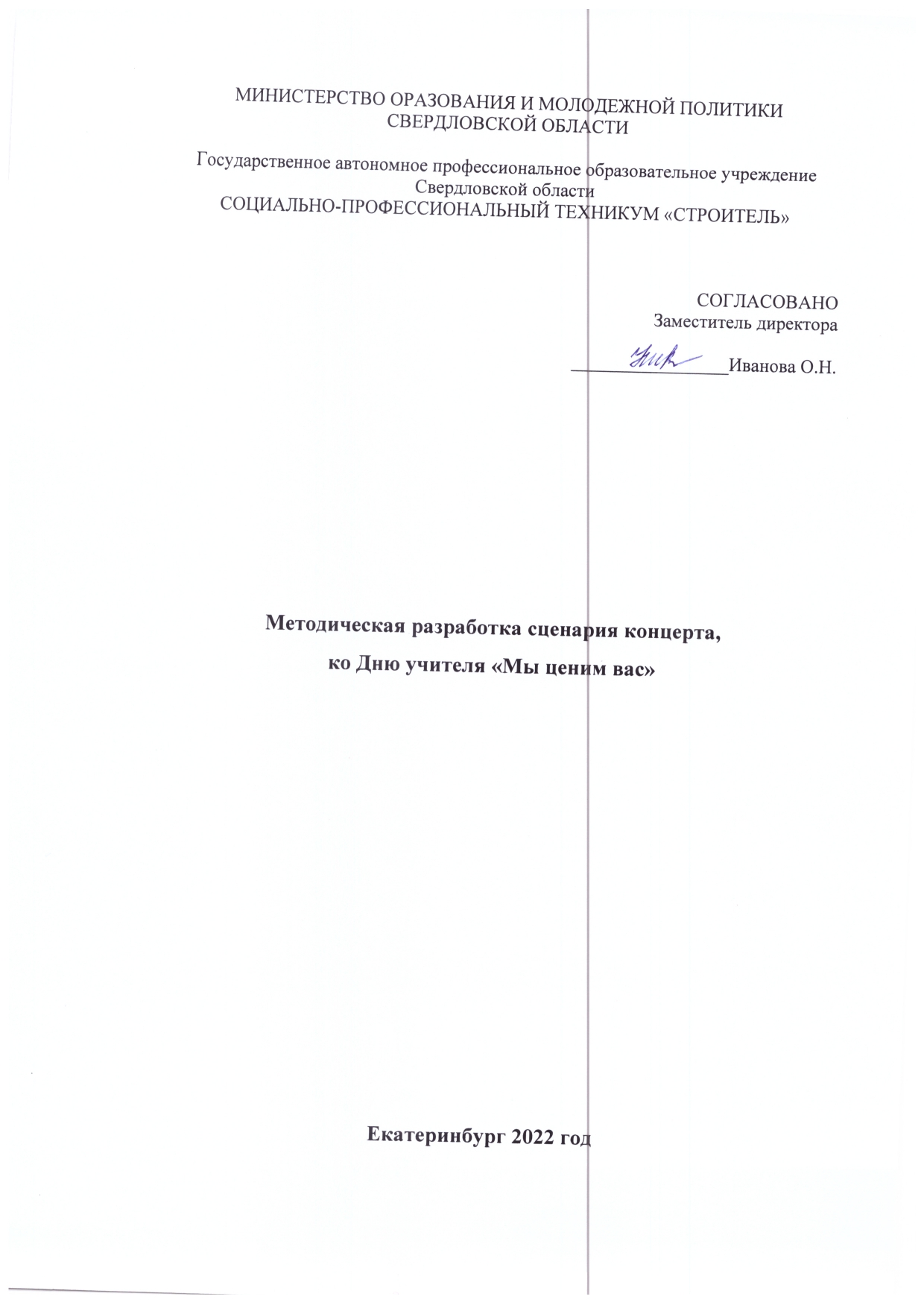 Сценарий концерта ко Дню учителя «Мы ценим вас»Звучит музыка Фанфары1   Ведущий: Здравствуйте, уважаемые преподаватели и мастера!Сегодня у нас очень важный и приятный повод собраться в нашем зале: мы поздравляем наших педагогов с их профессиональным праздником – Днемучителя!И по традиции наше мероприятие открывает гимн РФ.Звучит гимн РФ2 Ведущий:   Каждый человек, выбирает  профессию не умом, а сердцем. Так это или нет в нашем техникуме,  мы предлагаем проверить!Ведущий:  Мы предлагаем вам ответить на 10 вопросов и выяснить настоящий вы учитель или нет! Вашим ответом на вопрос будут ваши аплодисменты!Звучит музыка фоном2Ведущий:. И так, приступим. Вы несете из дома все, что может вам пригодиться на рабочем месте.

         1 Ведущий: Вы приносите в дом массу бесполезного с точки зрения нормальных людей, ваших родных и близких, которые с опасением наблюдают за тем, как неотвратимо растет гора макулатуры в вашей квартире.
        2 Ведущий:  Ваша семья принесена в жертву образованию, она тоже работает с вами, хотя и не числится в штате. Работают, тихо жалея вас. Участь вашего ребенка — ждать. У кабинета, учительской, дома, ждать терпеливо и молча.

         2 Ведущий: Каждая неформальная встреча с коллегами неизбежно перерастает в мини-педсовет, несмотря на то, что вы все время клянетесь о работе не говорить.

         1 Ведущий: Чужих денег в вашей сумочке всегда больше, чем своих (на экскурсию, на шторы, плакаты и тп и тд).

         2 Ведущий: Вы вскакиваете среди ночи, чтобы записать очередную гениальную идею к завтрашнему уроку.

         1 Ведущий: Ваш дом уже задыхается от вазочек и других ненужных безделушек, выбросить которые вам не позволяет совесть — подарки же.

2 Ведущий: С вами здоровается половина района и эта же половина оценивает — как вы, где вы и с кем вы?

        1 Ведущий: Вы умеете красить, клеить, забивать гвозди, чинить мебель, работать до утра, уговаривать, прощать, ходить на работу больным и входить в чье-то положение.

         2 Ведущий:  В вашей жизни в четыре раза больше поводов для празднования, чем у других, — начало учебного года, начало полугодия, конец полугодия, конец учебного года — и в четыре раза больше поводов для головной боли — начало учебного года, начало полугодия, конец полугодия, конец учебного года.
         1 Ведущий: Вы никак не можете определиться с 1 сентября — принимать вам поздравления или соболезнования.2 Ведущий: Мы так и думали, что в нашем училище работают настоящие учителя, мастера своего дела!1   Ведущий: Мы очень рады тому, что нам предоставили возможностьот лица всех студентов нашего техникума выразить вам свою благодарность за вашу нелегкую, но такую нужную и прекрасную работу.Стих читает Полина Поташникова, 10 группаВыступление Полины1 Ведущий: Невозможно переоценить роль учителя, преподавателя вжизни общества. Во все времена учитель выполнял самую благородную миссию на земле – сеял разумное, вечное, доброе. Для вас наши дорогие преподаватели студенты подготовили Видеопоздравление от групп. Объявляем голосование видеопоздравлений, которое будет проводится в течении концерта. Группа победителей будет объявлена в завершении праздничного концерта. Внимание на экран, видеопоздравление от 206 группы - проздравление 1; 105 группы - поздравление 2.Поздравление через проектор2 Ведущий: Вашим энтузиазмом, ответственностью техникум живет,развивается, выполняет свое предназначение в государстве. Каждый вашученик – это частичка вашей щедрой души, вашей любви и терпения.         Песняв исполнении вашей студентки – Анастасии Королёвой из 106 группы.Звучит музыка, выступление Анастасии 1   Ведущий: Однажды я слышала, как два преподавателя возмущались:- Сейчас просто невозможно работать!!! Учитель боится директора, директор проверки, проверка родителей, родители детей, и только дети никого не боятся!2   Ведущий: Да, ты права. Наши студенты тоже ничего и никогоне боятся, а танцуют. Встречайте: Кристина Яковлева, 11 группа; Александра Казарина, 106 группа; Дмитрий Утамбаев, 16 группа. Звучит музыка, выступление Кристины, Саши, Димы1   Ведущий:В нашем техникуме есть преподаватели, с которыми устудентов особые отношения, это –кураторы и мастера, которые помогают нам мудрым советом, лаской, заботой, душевным теплом.2   Ведущий: Мы благодарны вам сердечно за это, желаем счастья, удачи во всем! Вы, наши близкие, родные и любимые люди! Для вас Видеопоздравление от ______________группПоздравление через проектор2   Ведущий: Без преувеличения можно сказать, что наши педагоги и мастералучшие, что в нашем учебном заведении сосредоточен огромный интеллектуальный и творческий потенциал. Уважаемые педагоги, вас поет студентка первого курса 106 группы Олеся Перетыкина.Звучит музыка, выступление Олеси1   Ведущий: Наш техникум – это корабль, который плывет по морюзнаний. А ведут его опытные мореплаватели – наши преподаватели во главе сдиректором техникума.2   Ведущий: Наши преподаватели наделены такими качествами, какчуткость, понимание, терпение, милосердие, мастерство. Итак, перед вамипрофессионал своего дела, педагог, творческий и просто отзывчивый человек. Музыкальный подарок от Соколовской Елены СтаниславовныЗвучит музыка, выступление Елены Станиславовны 1..Ведущий: Однажды на экзамене преподаватель, устав вытягиватьстудентку на тройку, говорит: - Ну ладно …Скажи, по какому предметучитались лекции?2   Ведущий: Студентка молчит.1   Ведущий: - Так…Скажи хоть, кто читал лекции?2   Ведущий: Студентка молчит.Ведущий: - Наводящий вопрос: ты или я?2   Ведущий: Для вас не лекции мы прочитаем, а сценку!Звучит музыка, выступление Кати и Олеси После сценки Екатерина представляет зрителям Олесю, Олеся представляет Екатерину1   Ведущий: Наши преподаватели - самоотверженный народ. У менятакое впечатление, что они постоянно находятся в техникуме.2   Ведущий: Приходишь утром в техникум – преподаватели уже там,уходишь из техникума – они еще там.1   Ведущий:Где вы берете время, чтоб читатьУчебники, методики, конспекты?Когда вы спите? Можно нам узнать?Как суток вам хватает на проекты?2 ведущий:Наверно, вы встаете на заре.Но разве можно рано так вставать!Хотим мы номер эти поздравления посвятитьУчителям, что могут никогда не спать.Видеопоздравление от ______________группПоздравление через проектор1   Ведущий:Учитель мой! Легенда ты и быль,Ты символ красоты, любви и вдохновенья,Ты – яркий свет на сотни тысяч миль,Ты – самое прекрасное творенье!Для вас прочтёт стих студент первого курса 16 группы Кирилл УстиновВыступление Кирилла2   Ведущий:Мы славим тех, кто нас ведет к познанью,Кто выбрал путь труднейший из дорог.Мы славим тех, кто гордо носит званьеУЧИТЕЛЬ, ВОСПИТАТЕЛЬ, ПЕДАГОГ!Встречайте тандем, ученик и его преподаватель.___________________________________________и  Иван  Юрченко.Звучит музыка, выступление Ивана и преподавателя1   Ведущий:Ах, сколько вами пройдено дорог!Преград незримых сколько было взято!А сколько слез пролито… знает бог,К тому же …минимальная зарплата. 2   Ведущий:Герои вы - сравненья не боюсь,Свой путь не остановите в дороге…Я вам сегодня низко поклонюсь,Такое могут делать только Боги!Для вас поетАлександр Сысольцев студент 105 группы.Звучит музыка, выступление Саши1   Ведущий:Есть в городе заветный уголок,Там техникум есть, который дорог многим.Пусть он не низок, не высок,Но он приветлив, добр, умен.2   Ведущий:В нем студентов обучаютСпециалистов выпускают.Такое счастье в нем учиться,Быть его частицей!Частицы нашего техникума с видеопоздравлениями, студенты __________групп.Поздравление через проектор1   Ведущий:Вы лишь недавно встали из-за парты, Не так давно вручали вам диплом,Но сегодня Вы уже не выпускникиПреподавателями своими мы вас зоваем. Мы счастливы, что Вы пришли в наш техникум.Мы рады, что делитесь Вы знаниями с нами.И мы Вас поздравляем всей гурьбой И многих лет карьеры Вам желаем! 2   Ведущий:Мы приглашаем на сцену наших молодых и новеньких педагогов и мастера:Имамутдинову Юлию Рафитовну – преподавателя химии и биологии,Беляева Артёма Андреевича– мастера произведённой практики, Каткову Полину Сергеевнупедагога-организатора.1   Ведущий:А пригласили мы Вас на сцену не просто так, а проверить, насколько вы готовы стать настоящими профессионалами своего дела. Объявляем конкурс. «Проверка тетрадей»Сейчас, участникам конкурса мы выдадим по десять листов бумаги (небольшого размера). И по сигналу ведущего игроки должны начать «проверку». То есть - игрокидолжны на одной стороне листа нарисовать цветочек, а на другой — солнышко и поставить подпись. Тот, кто справился с заданием быстрее остальных, становится победителем. Перед тем, как вручить призы, ведущий проверяет, все ли странички подписаны.2   Ведущий:И побеждает в нашем конкурсе____________________________!Аплодисменты нашему победителю! Вручаем вам подарки! (вручаем подарки всем участникам конкурса)Звучит музыка, вручение подарков1Ведущий: Дорогие преподаватели, кураторы и мастера! Нам хочется отдатьдань уважения вашему нелегкому, благородному труду.2   Ведущий: На ваших плечах лежит исполнение ответственной миссии– воспитание и образование подрастающего поколения. И от того, какимбудет это поколение, зависит будущее страны.Ничто так не налаживает отношения, как дружеская волна между учителями и учениками.Встречайте, дуэт нашего мастера производственного обучения Елену Климентьевну и студента второго курса Виктора Архангельского.Звучит музыка,выступление Елены Климентьевны и Виктора1   Ведущий:День Учителя пахнет осенью,Полон радугой цветов,Листьев золотом, неба просиньюИ теплом самых добрых слов.2   Ведущий:Пожеланий наших не счесть,Но зачем их делить на части,Если все они, сколько есть,Заключаются в слове «СЧАСТЬЕ»!1   Ведущий:Дорогие наши педагоги, кураторы и мастера,Вам всем от души спасибо. Мы хотим подарить наши ''сердца'' Вам, наши любимые преподаватели!Сначала дарим преподавателям - женщинам, потом мужчинамЗвучит музыка, дарим воздушные шары в виде сердец преподавателям,кураторам, мастерам 2   Ведущий:Сегодня мы не будем грустить, мы собрались в честь прекрасного праздника и приглашаем всех на танцы!!!1   Ведущий:Приглашаем всех участников концерта на сцену! Преподаватели, кураторы и мастера, танцуют вместе с нами зажигательный флешмоб!Звучит музыка, Флешмоб (финал)Вместе: С ПРАЗДНИКОМ ВАС, ДОРОГИЕ НАШИ ПРЕПОДАВАТЕЛИ!